Linee guida delle attività formative diDottorato di Ricerca del Dipartimento di IngegneriaE’ costituito, ai fini della programmazione delle attività formative nei Corsi di Dottorato del Dipartimento di Ingegneria, un Catalogo di Dipartimento per la formazione dottorale, che viene presentato ed approvato annualmente dal Consiglio di Dipartimento nel mese di novembre.Dal Catalogo di Dipartimento possono attingere indifferentemente tutti i Corsi di Dottorato del Dipartimento ai fini della predisposizione del rispettivo piano formativo.Gli insegnamenti del Catalogo di Dipartimento sono liberamente proposti dai Professori e Ricercatori afferenti ai diversi Collegi, sia italiani che stranieri, dai Professori e Ricercatori del Dipartimento non afferenti ai Collegi, e da Professori e Ricercatori afferenti ad Enti di Ricerca o qualificate istituzioni di ricerca, italiane ed estere, esterni all’Università di Palermo, previa approvazione da parte del Consiglio di Dipartimento.Nel formulare la sua proposta di insegnamento per l’inserimento nel Catalogo di Dipartimento, il Docente fornisce una breve descrizione dell’insegnamento, indica il numero di ore dedicate alle lezioni frontali o altre attività didattiche equivalenti, le eventuali conoscenze che i dottorandi devono avere già acquisito per potere essere ammessi alla frequenza dello stesso (ove ritenuto necessario), il numero massimo di dottorandi ammissibili alla frequenza (ove ritenuto necessario), la lingua del corso ed il mese dell’anno in cui l’insegnamento sarà erogato.Il Docente si impegna ad erogare l’insegnamento almeno due volte nel triennio successivo all’anno in cui ha avanzato la proposta.Per l’attribuzione di crediti formativi agli insegnamenti offerti agli studenti di Dottorato di Ricerca, stabilito pari a 25 ore per credito il carico standard, da un minimo di 5 ad un massimo di 10 ore sono dedicate alle lezioni frontali, o attività didattiche equivalenti; le restanti ore sono da dedicare allo studio individuale e di gruppo dello studente.Il Docente si impegna a comunicare al Delegato ai Dottorati di Ricerca del Direttore del Dipartimento, nel seguito Delegato ai Dottorati, e al Collaboratore Amministrativo che gestisce le attività di Segreteria (CAS) la titolatura e le date esatte del corso, entro la prima settimana del mese precedente a quello in cui l’insegnamento viene erogato. Entro il giorno quindici dello stesso mese viene pubblicata sul sito del Dipartimento, e su quello dei singoli corsi di Dottorato, la lista degli insegnamenti del Catalogo offerti nel mese successivo. Gli studenti di Dottorato del Dipartimento di Ingegneria possono iscriversi alla frequenza dell’insegnamento fino a sette giorni dalla data di inizio dell’insegnamento mediante apposita procedura informatizzata (google form) pubblicizzata sul sito; il CAS invia l’elenco degli studenti iscritti al Docente del corso. Ogni insegnamento incluso nel Catalogo di Dipartimento è effettivamente attivato solo se scelto da almeno tre dottorandi del Dipartimento di Ingegneria. Per tutti gli insegnamenti, con l’eccezione di quelli che prevedono specifiche attività laboratoriali che richiedono la presenza fisica degli studenti, dovrà essere prevista una modalità di erogazione online o ibrida. Fino al perdurare dello stato di emergenza sanitaria, le lezioni si svolgeranno esclusivamente secondo le modalità stabilite dall’Ateneo.I corsi potranno essere aperti a studenti di corsi di dottorato di altri Dipartimenti che ne fanno espressa richiesta, per e-mail al Delegato ai Dottorati e/o al CAS, fino ad un numero massimo che dipende dalle caratteristiche specifiche del corso e/o dell’aula/laboratorio, per i corsi erogati in modalità ibrida o in presenza. Il Docente si impegna a registrare la presenza degli studenti a ciascuna lezione e a trasmettere questa informazione al CAS al termine del corso.Ai fini dell’attribuzione dei crediti formativi è necessaria la frequenza ad almeno il 75% delle lezioni frontali ed il superamento di Test di verifica finale di Accertamento delle Competenze (TAC) acquisite. La sola partecipazione al corso non dà diritto a crediti. In generale, il TAC è condotto attraverso un questionario con risposte a scelta multipla. Il questionario è proposto dal Docente agli studenti entro una settimana dalla fine del corso. Il Docente trasmette al Delegato ai Dottorati e al CAD l’elenco degli studenti che hanno frequentato il corso per almeno il 75% delle lezioni e l’elenco degli studenti che hanno sostenuto il TAC con un esito della valutazione positivo (Allegato 1). Tale verifica non comporta l’attribuzione di un voto ma solo di un giudizio positivo o negativo.Al termine dell’insegnamento, gli studenti che hanno frequentato almeno il 75% delle lezioni frontali compilano un questionario di valutazione della didattica in forma anonima (Allegato 2). Il questionario viene proposto dal CAS ed i risultati sono trasmessi al Coordinatore del Dottorato del corso a cui lo studente è iscritto e al Delegato ai Dottorati. I risultati della valutazione in forma aggregata sono resi pubblici salvo diniego, espresso per iscritto, da parte del Docente.Su richiesta dello studente, il CAS potrà rilasciare un attestato di frequenza del corso e di superamento del TAC. L’attribuzione dei crediti formativi dovrà essere formalizzata dal Collegio del Corso di Dottorato dello studente attraverso presentazione da parte dello studente al proprio Coordinatore dell’attestato di frequenza e superamento del TAC.Allegato 1To be completed and sent to didattica.ingegneria@unipa.it by the end of the week after the completion of the course.COURSE TITLE: COURSE COORDINATOR/LECTURE(S): Attendance register(P: present – A: absent )Test score(P: pass – F: Fail)DateThe Course Coordinator(Name Surname)______________________Course evaluation questions for the doctoral courses of DI1. The scope of the course was clearly presented in the short description of the Catalogue. Strongly Agree – Agree – Undecided / Neutral - Disagree - Strongly Disagree2. I was highly motivated to learn the content of the course.Strongly Agree – Agree – Undecided / Neutral - Disagree - Strongly Disagree3. The intended learning outcomes of the course were clearly explained by the lecturer. Strongly Agree – Agree – Undecided / Neutral - Disagree - Strongly Disagree4. The course organisation and proposed activities facilitated the achievement of the intended learning outcomes.Strongly Agree – Agree – Undecided / Neutral - Disagree - Strongly Disagree5. The course materials provided (readings, hands out, lecture or demo videos, etc.) were useful.Strongly Agree – Agree – Undecided / Neutral - Disagree - Strongly Disagree - Not applicable6. I had sufficient prior knowledge to fully participate in the course.Strongly Agree – Agree – Undecided / Neutral - Disagree - Strongly Disagree7. During the course, the teacher(s) have stimulated active participation of the students (e.g. have they asked to generate or summarize ideas, rethink ideas, review problems, compare and contrast key theories or issues, relate theory to practice through problem solving, produce ideas about applications of theory to real life, …?)Always – Often – Sometimes – Seldom – Never8. I have actively engaged in the course. Always – Often – Sometimes – Seldom – Never9. During the course, I have developed valuable expertise/skills.Strongly Agree – Agree – Undecided / Neutral - Disagree - Strongly Disagree10. During the course, I have developed the ability to critically analyse and evaluate research findings (if the question is not relevant to this course, select the response option “Not applicable”)Strongly Agree – Agree – Undecided / Neutral - Disagree - Strongly Disagree - Not applicable11. The final test adequately assessed the achievement of the intended learning outcomes.Strongly Agree – Agree – Undecided / Neutral - Disagree - Strongly Disagree 12. From my perspective I have achieved the intended learning outcomes of the course. Strongly Agree – Agree – Undecided / Neutral - Disagree - Strongly Disagree 13. The workload was reasonable in relation to the number of credits.Strongly Agree – Agree – Undecided / Neutral - Disagree - Strongly Disagree 14. The number of hours of frontal lectures/activities was reasonable in relation to the intended learning objectives of the course.Strongly Agree – Agree – Undecided / Neutral - Disagree - Strongly Disagree 15. This course has fulfilled my expectations of a high quality course. Strongly Agree – Agree – Undecided / Neutral - Disagree - Strongly Disagree 16. The course is going to be beneficial for my studies and professional development, providing me with new tools/fresh perspectives/new ideas/more connections/relevant questions.Strongly Agree – Agree – Undecided / Neutral - Disagree - Strongly Disagree 17. Do you have any recommendations as to how the course could be improved? If so, please specify which parts and how. 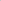 Open answer18. Overall, how would you rate the course?Excellent – Very good– Good - Fair - Poor 19. Would you recommend this course to others enrolled in doctoral education? Yes - NoName Surnamexx/yy/202110:00-12:00xx/yy/202110:00-12:00xx/yy/202110:0012:00xx/yy/202110:00-12:00Name SurnameTest date: